Definition: 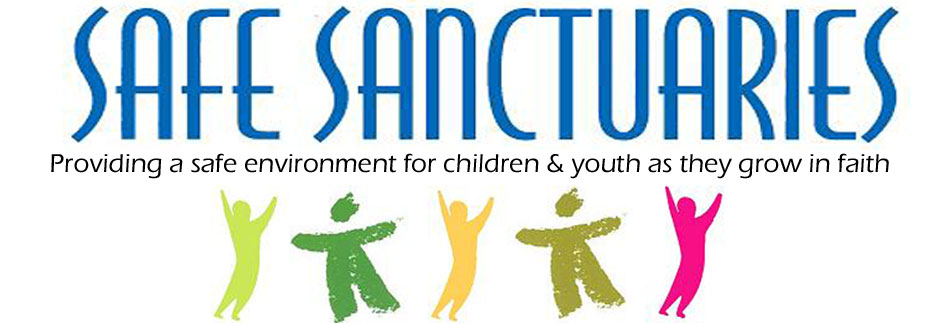 Any act or series of acts of commission or omission by a parent, caregiver or another person in a custodial role that causes harm, potential for harm or threat of harm to a child.    A preventable actWhat are acts of commission?  Examples of Acts of commission:1.                                                        2.                                                    3.What are acts of omission? Examples of acts of omission:1.                                                       2.                                                       3.4.                                                      5.                                                       6.What can we do?What are the 5 strategies to consider in preventing child abuse and neglect?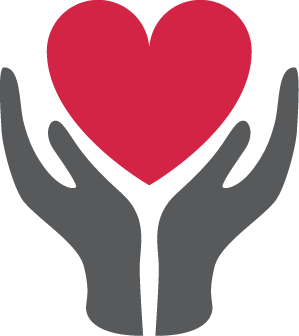 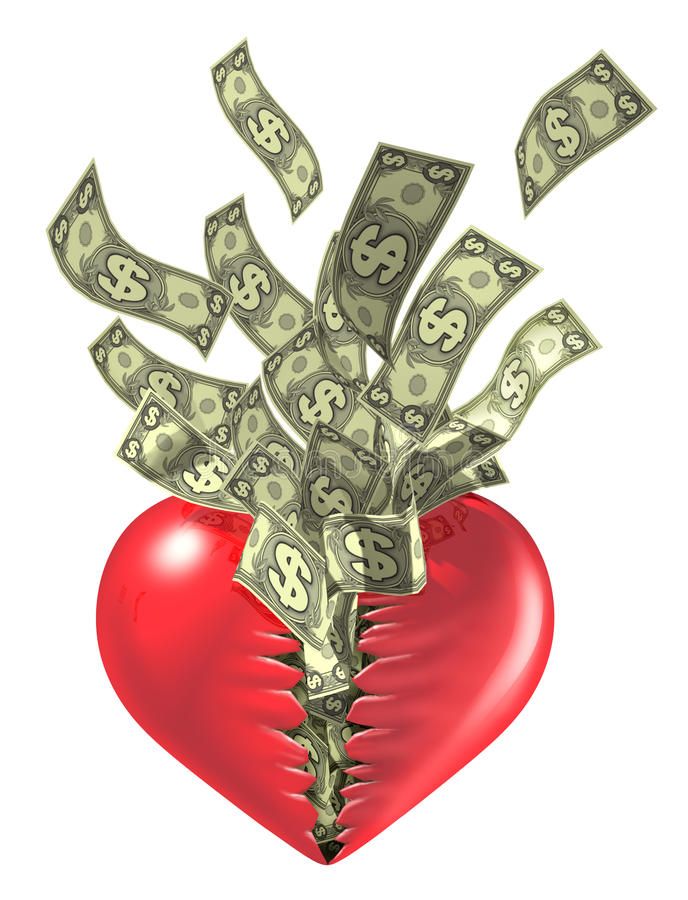 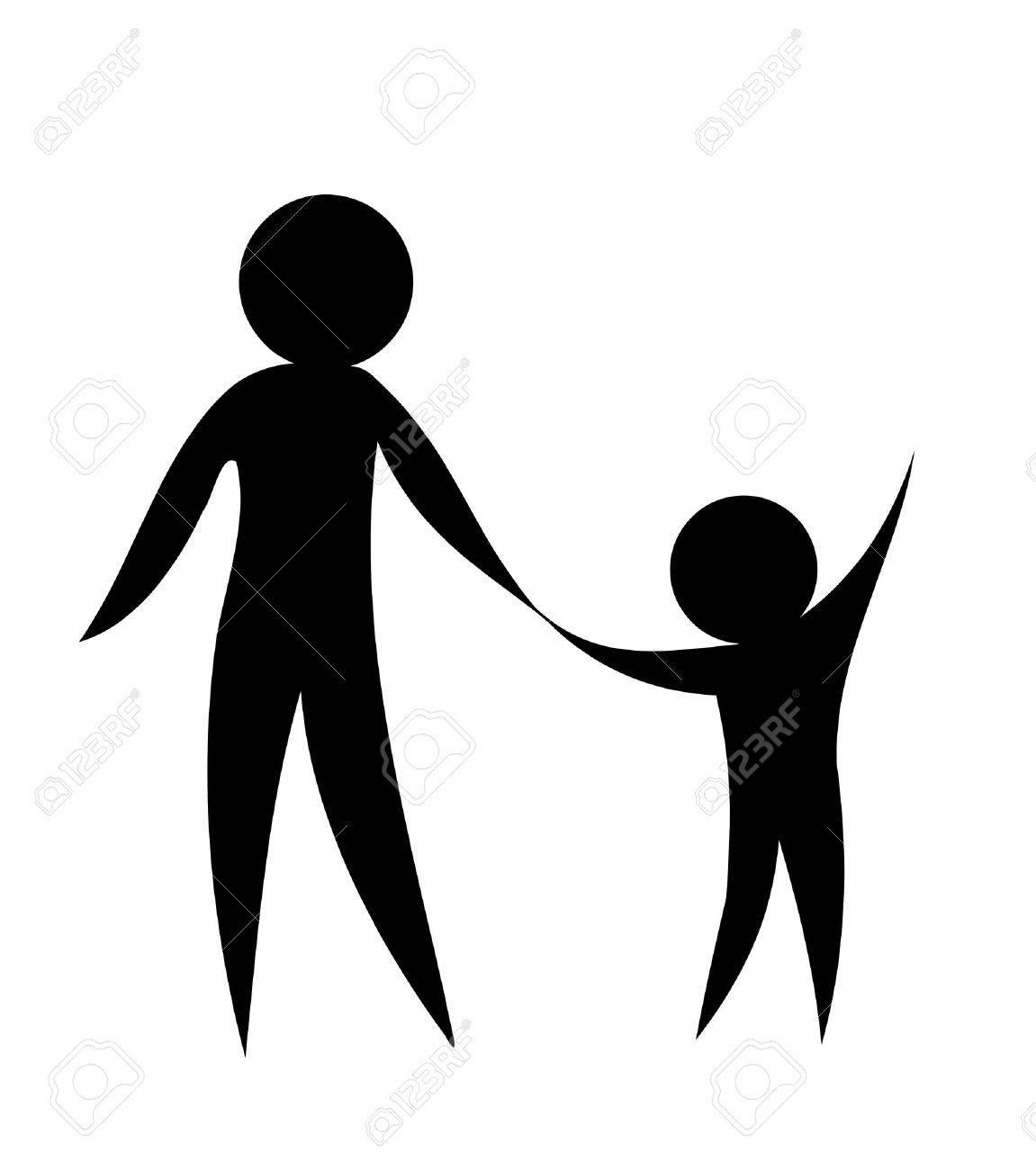 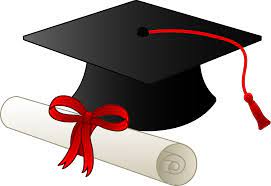 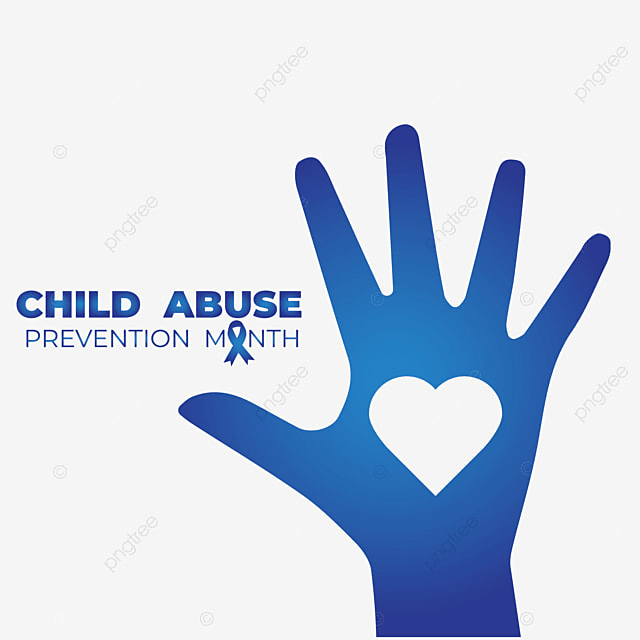 Together let’s prevent child abuse and neglect by building stronger families and safer communities where every child thrives. 